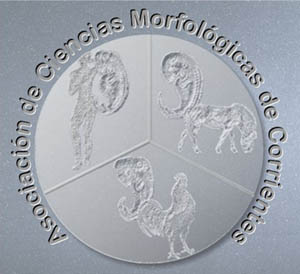 XXV CONGRESO DE LA ASOCIACIÓN DE CIENCIAS MORFOLÓGICAS DE CORRIENTES - ARGENTINAXX CONGRESO INTERNACIONALDE CIENCIASFOÓGICAS	         “ANATOMIA       QUIRURGICA”X Corrientes - Argentina – 08 de Noviembre de 2.019.Comisión DirectivaPRESIDENTE Prof. Méd. Arturo Gorodner. (Facultad de Medicina).VICEPRESIDENTE Prof. Raúl Lagraña. (Facultad de Medicina).SECRETARIOOd. Jorge Ponce. (Facultad de Odontología).TESOREROMéd. Albino Vicentín. (Facultad de Medicina).1º VOCAL TITULARProf. Daniel Forlino. (Facultad de Medicina).2º VOCAL TITULARMéd. Raúl Esquivo (Facultad de Medicina).3º VOCAL TITULAROd. Carlos Aquino Pacella (Facultad de Medicina).1º VOCAL SUPLENTEProf. Kgo. Pedro Sicco. (Carrera de Kinesiología).2º VOCAL SUPLENTEKga. Gabriela Lagraña (Carrera de Kinesiología).3º VOCAL SUPLENTEMéd. Juan Carlos Arévalo. (Facultad de Medicina).REVISORES DE CUENTAS1º REVISOR TITULARProf. Dra. Ofelia Zibelman. (Facultad de Medicina).2º REVISOR TITULARProf. Federico Bode (Facultad de Ciencias Veterinarias).3º REVISOR TITULARProf. Méd. Bertha Valdovinos Zaputovich. (Facultad de Medicina).1º REVISOR SUPLENTEProf. Od. Gabriela Bessone. (Facultad de Odontología).2º REVISOR SUPLENTEProf. Edgardo Romero. (Carrera de Enfermería).    Comisión OrganizadoraPresidente: Prof. Arturo M. Gorodner.Vicepresidente:Prof. Raúl Lagraña.Secretario: Od. Jorge Ponce.Prosecretaria: Sra. Daniela Hartmann.Tesorero: Méd. Albino Vicentín.Integrantes:        Prof. Dra. Ofelia Zibelman.        Méd. Raúl Esquivo.        Kgo. Pedro Sicco.        Od. Carlos Aquino Pacella.Jurados de Trabajos Científicos. Prof. Dra. Ofelia Zibelman. (Facultad de Medicina-UNNE).Prof. Raúl Lagraña. (UNNE-UCP).Prof.  Federico Bode. (Facultad Ciencias Veterinarias-UNNE).Prof. Dr. Rolando Juárez (Facultad de Odontología-UNNE).Prof. María Mercedes González (Facultad de Odontología-UNNE).Prof. Bertha Valdovinos Zaputovich (Facultad de Medicina/Odontología-UNNE).Prof. María H. Frank (Facultad de Odontología-UNNE).Prof. Gabriela Bessone. (Facultad de Odontología-UNNE).Invitados. -Prof. Dr. Roque Oscar Rosende (Facultad de Odontología-UNNE).-Prof. María Guiglioni (Facultad de Odontología-UNNE).-Prof. Gustavo Paccioretti. (Facultad de Odontología-UBA).-Prof. Blas Medina Ruíz (Director Instituto Nacional del Cáncer-UNA)-Prof. Dr. Marcelo Acuña (Facultad de Medicina-UBA).-Dr. Sergio Madeo (UBA).-Dr. Gustavo Abuin (UBA).-Dr. Martín Mazzoglio y Nabar (Facultad de Medicina-UBA).-Dr. Marcelo Galli (Instituto Nacional del Cáncer-Paraguay).-Prof. Raúl Lagraña (UNNE-UCP).-Dra. Gabriela Zapata (Facultad de Medicina-UNNE).-Prof. Jorge Fernández (Facultad de Ciencias Veterinarias-UNNE).-Prof. Ramón Miguel Acosta Ramos. (Facultad de Medicina Privada del Este-Paraguay).-Prof. Justo Jara (Universidad Nacional de Asunción-Paraguay).-Prof. Celso Aldana (Universidad Nacional de Asunción-Paraguay).-Prof. José Gamarra (Universidad Nacional de Asunción-Paraguay).-Prof. Gualberto Cárdenas (Universidad Nacional de Asunción-Paraguay).-Prof. Arnaldo González (Universidad Nacional de Asunción-Paraguay).-Prof. Manuel Bernal (Universidad Nacional de Asunción-Paraguay).-Prof. César González (Universidad Nacional de Asunción-Paraguay).-Prof. Ricardo Morales (Universidad Nacional de Asunción-Paraguay).-Prof. César Fátima (Universidad Nacional de Asunción-Paraguay).-Dr. Agustín Folgueira (UBA).-Prof. Clara Izcurdia. (Universidad Nacional de Asunción-Paraguay).-Prof. César González (Universidad Nacional de Asunción-Paraguay).PROGRAMA 08:00: Inscripciones Y ACREDITACION.AcreditacionesSede del Congreso-Hall Campus Deodoro Roca, Av. Libertad. Campus Facultad de Odontología. UNNE.Asociación de Ciencias Morfológicas de Corrientes – ArgentinaVIERNES, 08 DE NOVIEMBRE DE 2.019. 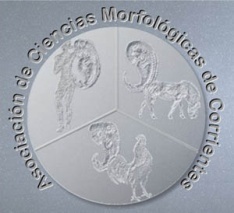 CAMPUS DEODORO ROCA. FACULTAD DE ODONTOLOGIA (UNNE).(Acreditaciones en Secretaría: 08:00 Hs.).(Pósters y Stands: Exhibición Hall del Congreso).Coordinador General: Prof. Arturo M. Gorodner. (UNNE).                                                         PROGRAMASALON AUDITORIO A-ODONTOLOGIA (Prof. Adolfo Torres).                                 COORDINADOR: Prof. Raúl Lagraña. (Facultad de Medicina-UNNE). 09:00 Hs.  “Anatomía de la Rodilla y Ligamentos Cruzados”. Prof. Jorge Fernández (Cs. Veterinarias-                  UNNE).09:40 Hs. “Tratamiento de las Fracturas del Tercio Medio. Resolución de Casos Clínicos”. Prof.                    Roque O. Rosende. Prof. Sebastián Krupp (FOUNNE).11:00 Hs.  “El Auto Examen Bucal Salva Vidas”. Dra. María Mercedes González. (FOUNNE).11:40 Hs. “Seminario Clínico-Patológico de las Lesiones Orales”. Prof. Bertha Valdovinos                   Zaputovich.  (FOUNNE).13: 00 Hs.  RECESO.14:00 Hs. “Anatomía Quirúrgica de la Región Temporal”. Prof. Raúl Lagraña. (Facultad de                    Medicina-UNNE).14:30 Hs.  “Anatomía Quirúrgica del Pedículo Pulmonar”. Prof. Ramón Acosta Ramos. (U. Católica                    Nuestra Sra. De Asunción sede Alto Paraná-Paraguay).15:00 Hs.  “Reconstrucción de la Pared Abdominal en Pelvectomías”. Prof. Sergio Madeo (UBA).15:30 Hs.  “Anatomía Quirúrgica de los Colgajos en Reconstrucción Mamaria”. Dr. Marcelo Galli                   (Instituto Nacional del Cáncer-Paraguay).16.20 Hs. “Anatomía Quirúrgica de la Pared Abdominal”. Dr. Carlos Medán (UBA).17: 00 Hs.  RECESO-CAFÉ.17:10 Hs. “Alteraciones Anatómicas por Patología en ORL”. Prof. Gabriela Zapata (Facultad de                    Medicina-UNNE).17:50 Hs. “Anatomía Aplicada de la Glándula Tiroidea”. Prof. Blas Medina Ruíz. (UNA-Paraguay).18:30 Hs. “Anatomía del Peritoneo”. Dr. Carlos Medán (UBA).  19:15 Hs.  “Corazones Operados por un Anatomista. Van 8.000. Venga a Operar el Sistema                   Cardionector”. Dr. Gustavo Abuin (UBA).20:00 Hs. ACTO DE CLAUSURA. ENTREGA DE PREMIOS. SALON AUDITORIO A-ODONTOLOGIA                 Homenaje Prof. Kgo. Renato Ribeiro. Presentación del Libro de Anatomía. Prof. Ramón Acosta                  Ramos.SALON AUDITORIO B-ODONTOLOGIA                                 COORDINADOR: Od. Carlos Aquino Pacella. (UNNE). 08:00 Hs.  Curso de Kinesiología. Coordinadora. Lic. Gabriela Lagraña. Carrera Kinesiología. UNNE.09: 40 Hs. “División Topográfica del Mediastino de Martínez. Su Importancia para la Relación Anátomo-                   Clínico-Quirúrgica”. Prof. Omar Veloso. Facultad de Medicina-UNNE).10:30 Hs. Curso “Saliva como Fluido Diagnóstico”. Grupo de Investigación y Desarrollo.  Facultad                  de Odontología (UNNE).                “Biomarcadores Salivales para Evaluar la Homeostasia Corporal”.                   Prof. Dr. Rolando Juárez (FOUNNE). Bioq. Armando César Celia. (FOUNNE).11:00 Hs. “Biomarcadores Salivales en el Paciente Pediátrico”.  Dra. Sandra E. Martínez.                    (FOUNNE).11:30 Hs. “Biomarcadores Salivales en el Paciente Periodontal”. Dr. Miguel J. Acuña.                        (FOUNNE).13: 00 Hs. RECESO.14:00 Hs.  “Arcos Plantares. Insuficiencia del Músculo Tibial Posterior”. Prof. Gualberto Cárdenas.                   (UNA-Paraguay).14:40 Hs.  “Anatomía Ecográfica del Hígado y las Vías Biliares”. Prof. Manuel Bernal Rolón.                   (UNA-Paraguay).15:20 Hs.  “Anatomía Quirúrgica de la Vesícula Biliar”. Prof. Justa Jara. (UNA-Paraguay). 16:00 Hs.  “Anatomía Quirúrgica del Estómago”. Prof. César González. (UNA-Paraguay).16:40 Hs.  “Grandes Vasos Toracoabdominales”. Prof. José Gamarra. (UNA-Paraguay).17:35 Hs.  RECESO-CAFÉ.17:40 Hs. “Fundamentos Morfológicos de los Trastornos Cronobiológicos en Antártida y                   Ambientes Extremos”. Méd. Austín Folgueira (UBA).18:10 Hs. “”. Prof. Celso Aldana (UNA-Paraguay).18:40 Hs.  “Tumores Malignos de la Región Inguinal”. Prof. Hugo Ojeda Fiore (UNA-Paraguay).19 00 Hs.  “Técnicas Anatómicas en Tanatología”. Od. Carlos Aquino Pacella. (Facultad de Medicina                       UNNE).20:00 Hs. ACTO DE CLAUSURA. ENTREGA DE PREMIOS. SALON AUDITORIO A-ODONTOLOGIA.                 Homenaje Prof. Kgo. Renato Ribeiro. Presentación del Libro de Anatomía. Prof. Ramón Acosta                  Ramos.AUDITORIO D SECTOR CLINICAS-ODONTOLOGIA                                 COORDINADOR: Od. Jorge Ponce. (FOUNNE). 09:00 Hs. “Impacto Terapéutico del Tratamiento Kinesiológico en las Disfunciones Oclusales:                  Enfoque Integrador”. Lic. Verónica Baiardi (FOUNNE-UNNE).09:40 Hs. “Análisis Ultraestructural de Piezas Dentarias”. Dra. Rücker Said Patricia. Dr. Darío                  Fernández. (FOUNNE-UNNE).10:20 Hs. “Medicación Prequirúrgica en Odontología”.   Dra. Viviana Karaben. Od. Ana E. Rea.                  (FOUNNE-UNNE).11:00 Hs. “Abordaje Diagnóstico e Imagenológico en las Fracturas”. Prof. Patricia Vaculik .                                  (FOUNNE-UNNE).11:30 Hs.  “En Busca de la Identidad Perdida”. Od. Silvio Maidana. Od. Natalia Marasso.                   Od. Victoria López Dra. Leonor Ariasgago. (FOUNNE-UNNE).13: 00 Hs. RECESO.14:30 Hs.  “Rol del Odontólogo Forense en la Autopsia Médico Legal”. Esp. César R. Telechea.                  (FOUNNE-UNNE).15:20 Hs.  “Anatomía Prequirúrgica Aplicada al Tratamiento de los Dientes Supernumerarios                   Retenidos”. Prof. Víctor Fernández. (FOUNNE-UNNE).16:00 Hs. “Conducto Mandibular Bífido y su Correlación Imagenológica”. Prof. Marisa Romero                    (FOUNNE-UNNE).16:40 Hs.  “Abordaje Quirúrgico del Tercer Molar”. Esp. Maria Constanza Affur. Esp. Karina                   Emylsen Trangoni (FOUNNE-UNNE).17:20 Hs.  Anatomía e Imagenología Aplicada a la Prostodoncia”. Esp. Jorge Ponce. Esp Juan M.                   Gómez y Esp. Rubén Jakob. (FOUNNE).18:00 Hs. “Anatomía Funcional del Miembro Superior”. Lic. Carolina Sotelo. (UNA                                  Paraguay).18: 40 Hs. “Alteraciones Anatómicas Causadas por el Calzado”. Prof. Clara Izcurdia.  (UNA                                  Paraguay).20:00 Hs. ACTO DE CLAUSURA. ENTREGA DE PREMIOS. SALON AUDITORIO A-ODONTOLOGIA.